Національний авіаційний університетФакультет лінгвістики та соціальних комунікаційКафедра іноземної філологіїЗатверджуюЗавідувач кафедри іноземної філології_______________ О.В. Ковтун«____»________________2019 р.Модульна контрольна робота №___з дисципліни «ІНОЗЕМНА МОВА»Розробник доцент Гринюк С.П.МОДУЛЬНА КОНТРОЛЬНА РОБОТА №1з дисципліни «Іноземна мова» студент____  1 курсу ____ групи231  «Соціальна робота»____________________________________________________Прізвище, ім’я, по батьковіVariant ITranslate the text.Social policy refers to the plans and actions of state agencies such as health and social services, the welfare benefits system and schools and other bodies.Policies are usually based on laws introduced by governments that provide the framework within which these agencies will operate. For example, laws lay down who is entitled to each specific welfare benefit.Most social policies affect families in some way or other. Some are aimed directly at families, such as laws governing marriage and divorce, abortion or contraception, child protection, adoption and so on.Policies are not necessarily aimed specifically at families, but will have an effect in families. Such policies would include those on childcare, education, housing and crime. Furthermore, many policies that impact upon families are those that make changes to the legislation on taxation and benefits, such as child tax credits.Recently, the Department for Education and Skills has been given a new name and expanded role. The creation of the Department for Children, Schools and Families suggest that the current government believe that to make a better society for the children of today, family life and education should not be treated as two separate areas of life.2. Make up 5 types of questions to the text.Translate the following words into English:	Консультація юриста, кровна помста, право власності, рівні права, соціальний захист, соціальна політика, політика зайнятості, економічна та правова політика, відповідальність за дітей, фінансова допомога.Translate the following sentences into English. 1. Батьки несуть відповідальність за життя, здоров’я  та освіту дітей.2. Багато країн впроваджують соціальний захист та фінансову підтримку одиноким матерям.3. Відповідно до закону лише повнолітні особи мають право вступати в шлюб.Give the extended answers.1. Why is social defense in the United States is better than in Ukraine?2. What is social status?3. What are the reasons for divorce? Total: 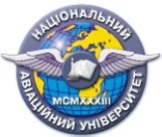 Система менеджменту якостіНавчально-методичний комплекснавчальної дисципліни«Іноземна мова»ШифрдокументаСМЯ НАУ НМК 12.01.05-01-2019Система менеджменту якостіНавчально-методичний комплекснавчальної дисципліни«Іноземна мова»Стор. 1 з 2Стор. 1 з 2Система менеджменту якостіНавчально-методичний комплекснавчальної дисципліни«Іноземна мова»ШифрдокументаСМЯ НАУ НМК 12.01.05-01-2019Система менеджменту якостіНавчально-методичний комплекснавчальної дисципліни«Іноземна мова»Стор. 2 з 2Стор. 2 з 24523620